Приложение № 2к приказу № 01-03/52от 20 февраля 2023 г.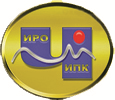 ГОСУДАРСТВЕННОЕ АВТОНОМНОЕ УЧРЕЖДЕНИЕ ДОПОЛНИТЕЛЬНОГО ПРОФЕССИОНАЛЬНОГО ОБРАЗОВАНИЯ ЧУКОТСКОГО АВТОНОМНОГО ОКРУГА «ЧУКОТСКИЙ ИНСТИТУТ РАЗВИТИЯ ОБРАЗОВАНИЯ И ПОВЫШЕНИЯ КВАЛИФИКАЦИИ»(ГАУ ДПО ЧИРОиПК)ДОПОЛНИТЕЛЬНАЯ ПРОФЕССИОНАЛЬНАЯ ПРОГРАММА (программа повышения квалификации)«Организация воспитательной работы, направленной на профилактику деструктивного поведения подростков»Составители программы:Литвинова Галина Владимировна, заведующий центром непрерывного повышения профессионального мастерства  ГАУ ДПО ЧИРОиПК												Анадырь, 2023 г.СОДЕРЖАНИЕРаздел 1. «Характеристика программы»……………………………………......Стр. 3Раздел 2. «Содержание программы» ………………………………………… ..Стр. 5Раздел 3. «Формы аттестации и оценочные материалы»…………… ……......Стр. 15Раздел 4. «Организационно-педагогические условия реализации программы»…….Стр. 16Раздел 1. «Характеристика программы»1.1. Актуальность программы1.1.1. Нормативную правовую основу разработки программы составляют: -  статьи 9, 16 Федерального закона от 27.07.2006 № 149-ФЗ «Об информации, информационных технологиях по защите информации»,- Федеральный закон от 29.12.2010 № 436-ФЗ (с изменениями и дополнениями от 29 декабря 2022 г.) «О защите детей от информации, причиняющей вред их здоровью и развитию»,- часть 11 статьи 13, часть 2 статьи 16, часть 4, части 6 – 16 статьи 76 Федерального закона от 29 декабря . N 273-ФЗ «Об образовании в Российской Федерации» (Собрание законодательства Российской Федерации, 2012, N 53, ст. 7598; 2013, N 19, ст. 2326; N 23, ст. 2878; N 27, ст. 3462; N 30, ст. 4036; N 48, ст. 6165; 2014, N 6, ст. 562, ст. 566; N 19, ст. 2289; N 22, ст. 2769; N 23, ст. 2930, ст. 2933; N 26, ст. 3388; N 30, ст. 4217, ст. 4257, ст. 4263; 2015, N 1, ст. 42, ст. 53, ст. 72; N 14, ст. 2008; N 18, ст. 2625; N 27, ст. 3951, ст. 3989; N 29, ст. 4339, ст. 4364; N 51, ст. 7241; 2016, N 1, ст. 8, ст. 9, ст. 24, ст. 72, ст. 78; N 10, ст. 1320; N 23, ст. 3289, ст. 3290; N 27, ст. 4160, ст. 4219, ст. 4223, ст. 4238, ст. 4239, ст. 4245, ст. 4246, ст. 4292; 2017, N 18, ст. 2670; N 31, ст. 4765),- Федеральный государственный образовательный стандарт высшего профессионального образования по направлению подготовки 050100 Педагогическое образование (утверждён приказом Министерства образования и науки Российской Федерации от 22 декабря . № 788),- приказ Министерства образования и науки РФ от 1 июля 2013 г. N 499 «Об утверждении Порядка организации и осуществления образовательной деятельности по дополнительным профессиональным программам», - приказ Министерства образования и науки РФ от 15 ноября . N 1244 «О внесении изменений в Порядок организации и осуществления образовательной деятельности по дополнительным профессиональным программам, утвержденный приказом Министерства образования и науки Российской Федерации от 1 июля . N 499»,- приказ Министерства образования и науки РФ от 23 августа 2017 г. N 816 «Об утверждении Порядка применения организациями, осуществляющими образовательную деятельность, электронного обучения, дистанционных образовательных технологий при реализации образовательных программ».1.1.2. Дополнительная профессиональная программа (программа повышения квалификации) «Содержание и методика преподавания курса финансовой грамотности различным категориям обучающихся» разработана на основе профессиональных стандартов (квалификационных требований):- Федеральный государственный образовательный стандарт высшего профессионального образования (Приказ Министерства образования и науки Российской Федерации от 22 декабря 2009 года № 788);- Профессиональный стандарт педагога (приказ Минтруда РФ от 18.10.2013 г. N 544н »Об утверждении профессионального стандарта «Педагог (педагогическая деятельность в сфере дошкольного, начального общего, основного общего, среднего общего образования) (воспитатель, учитель)». Зарегистрирован в Минюсте РФ 6.12.2013 г. Регистрационный N 30550) (с изменениями и дополнениями от 5 августа 2016 г. 1.2. Цель программыЦель программы - совершенствование профессиональных компетенций специалистов в сфере организации воспитательной работы, направленной на профилактику и противодействие деструктивному поведению подростков и обучающейся молодёжи.1.3. Планируемые результаты обученияВ результате освоения программы обучающийся должен усовершенствовать и/или приобрести новые знания и умения для цели развития определенных трудовых функций, трудовых действий (по профстандарту) / должностных обязанностей (по ЕКС).  1.4. Категория обучающихся Педагогические работники образовательных организаций начального, основного и среднего уровней общего образования.1.5. Форма обучения: - заочная с применением дистанционных образовательных технологий; 1.6. Режим занятий, срок освоения программы- Режим занятий – 4 часов в день.- Срок освоения программы – 72 часа.Раздел 2. «Содержание программы»2.1. Учебный (тематический) план	2.2. Календарный учебный графикКалендарным графиком является расписание учебных занятий, которое составляется и утверждается для каждой учебной группы.2.3. Рабочая программа (содержание)2.3.1. Учебный блок «Основы государственной политики в области образования и воспитания» Модуль 1. «Государственная политика в сфере воспитания»Тема 1.1. Основы государственной политики в сфере воспитания. (1 час)Государственная политика в области воспитания в Российской Федерации. Ключевые аспекты и направления развития системы воспитания. Нормативная правовая база. Стратегия развития воспитания в Российской Федерации на период до 2025 года. Стратегия национальной безопасности. Актуальные проекты в области воспитания.Тема 1.2. Базовые ценности российского общества. (1 час)Российские базовые (национальные, гражданские) нормы и ценности: общее понятие. Духовная культура народов России, традиционные российские духовно-нравственные и социокультурные ценности как источник российских базовых ценностей. Конституция как легитимный (законный) источник российских базовых национальных норм и ценностей.Российские базовые ценности — инвариантное содержание воспитания в российском обществе и в системе образования. Состав российских базовых национальных ценностей, их характеристики, взаимосвязь, основные группы.Российские базовые ценности в нормативно-правовых актах, государственных документах, программах воспитания. Целевые ориентиры результатов воспитания обучающихся в образовательных организациях на основе российских базовых ценностей.Тема 1.3. Программирование воспитания в образовательных организациях. (1 час)Цель и задачи воспитания. Инвариантное и вариативное содержание воспитания. Ценностно-целевые основы при разработке программы воспитания. Подходы и принципы при разработке программы воспитания. Базовые российские ценности в программе воспитания. Направления воспитания. Структура примерной программы воспитания.Тема 1.4. Кадровое обеспечение воспитательной работы. (1 час)Осуществление воспитательной деятельности в образовательных организациях в соответствии с профессиональным стандартом. Трудовая функция «воспитательная деятельность» профессионального стандарта педагогических работников. Кадровое обеспечение воспитательного процесса в образовательных организациях. Роль классного руководителя и куратора. Педагогический имидж. Профессиональная педагогическая траектория. Конкурсы профессионального мастерства как ресурсы совершенствования профессиональной компетенции.Тема 1.5. Взаимодействие с родителями в образовательных организациях. (1 час)Современные подходы к организации родительского просвещения и семейного воспитания. Вовлечение родителей (законных представителей) в систему воспитания в образовательных организациях. Роль семьи в воспитании ребенка и формировании ценностей. Ценности традиционной российской семьи. Взаимодействие педагогов и родителей в образовательной организации.Актуальные проекты ФГБНУ «Институт изучения детства, семьи и воспитания Российской академии образования» для родителей (законных представителей): журнал «Семья и школа», всероссийский проект «Открытые родительские собрания», всероссийский проект «Открытые уроки», марафоны.Модуль 2. «Методическое обеспечение школьного и муниципального этапов Всероссийской олимпиады школьников»Тема 2.1. Методическое обеспечение школьного и муниципального этапов Всероссийской олимпиады школьников. (4 часа)Нормативное обеспечение школьного и муниципального этапов олимпиады. Задачи Всероссийской олимпиады школьников по всем предметам на школьном и муниципальном этапах. Функции предметно-методических комиссий и организационного комитета. Что такое организационно-технологическая модель проведения олимпиады. Функции жюри соответствующего уровня олимпиады.Модуль 3. Рабочая программа учебного модуля «Механизмы и технологии организации волонтерской деятельности в образовательной организации»Тема 3.1. Юридические аспекты работы с детьми. (1 час)Нормативные документы для создания волонтерского отряда. Технология создания школьного волонтерского отряда. Личные данные детей.Тема 3.2. Психолого-педагогические основы организации добровольческой деятельности среди школьников.  (1 час)Ведущий вид деятельности на разных возрастных этапах. Методы работы с обучающимися разного возраста. Мотивация и вовлечение в волонтерскую деятельность школьников. Пять групп мотивации в волонтерской деятельности. Потеря интереса к волонтерской деятельности и искажение образа волонтера. Форматы вовлечение школьников в работу волонтерского центра.Тема 3.3. Методика организации коллективного творческого дела.  (1 час)Методы и приемы обучения волонтеров-школьников. Приемы и формы работы со школьниками. Индивидуальный подход, поощрение и поддержка школьников. Методика организации коллективного творческого дела (этапы и стадии). Этический кодекс педагога в работе с детьми.Тема 3.4. Модель компетенций волонтера. (1 час)Влияние стиля поведения человека на результаты его труда. Компетенция как устойчивый стиль поведения, имеющий важное значение для успеха в определенной деятельности.Модель компетенций участника добровольческой деятельности состоит из следующих блоков.  Ценностные установки, личные и деловые компетенции, социальные компетенции, предметная компетентность.Модуль 4. «Новые цифровые технологии и их применение к образовательному процессу»Тема 4.1. Перспективные технологии в образовании. (1 час)Новые цифровые технологии в образовании. Цели цифровой трансформации образования. Обеспечение образовательного процесса цифровыми инструментами. Технологии искусственного интеллекта в образовании. Технологии виртуальной реальности в образовании. Технология блокчейн в образовании.Тема 4.2. Особенности современных образовательных технологий в цифровой образовательной среде. (2 часа)Смешанное обучение. Принципы смешенного обучения. Модели смешанного обучения. «Перевёрнутый класс». Адаптивное обучение. Микрообучение. Геймификация. Построение и реализация индивидуальных образовательных маршрутов.Тема 4.3. Возможности цифровых образовательных платформ для организации учебного процесса и оценивания учебных достижений обучающихся. (1 час)Обзор цифровых образовательных платформ: Онлайн-платформа «Учи.ру»; Онлайн-платформа «Яндекс.учебник; Цифровая образовательная платформа «ЯКласс»; Цифровая образовательная платформа «Дневник.ру»; Образовательный портал для подготовки к экзаменам СДАМ ГИА: РЕШУ ВПР, ОГЭ, ЕГЭ; Российская электронная школа (РЭШ).Сервисы для организации онлайн тестирования. Сервисы и инструменты для оценивания письменных работ. Сервисы и инструменты для оценивания устных опросов. Средства онлайн-визуализации для организации деятельности и оценивания достижений обучающихся. Портфолио как средство оценивания достижений обучающихся.2.3.2. Профессиональный блокМодуль 5. «Нормативно-правовые и научные основания воспитательной работы образовательных организаций» (14 часов)Тема 5.1. Нормативно-правовое регулирование сферы воспитания и профилактической работы с обучающимися  (4 ч. )Обзор основных нормативно-правовых актов, регулирующих сферу воспитания и профилактики деструктивного обучающихся в образовательных организациях: положения Конституции Российской Федерации, Федеральных законов, Указов Президента Российской Федерации, иных нормативных актов Российской Федерации, касающиеся воспитания.Тема 5.2. Учет особенностей социализации современных детей и молодежи припроектировании воспитательной работы ( 2ч. )Социально-психологический портрет современного детства и воспитательный идеал. Общая характеристика факторов социализации подростков. Роль семьи в социализации детей и молодежи. Усиление воздействия медийно-информационной среды на социализацию современных подростков.Тема 5.3. Современные научные разработки в сфере воспитания (4 ч.)Передовые научно-обоснованные разработки в области духовно-нравственного, гражданско-патриотического, интеллектуального, физического, эстетического, трудового, правого, экономического, экологического воспитания.Самостоятельная работа·Поиск верифицированных источников о воспитании и воспитательной работе. Анализ способов организационной, информационной и методической поддержки педагогов по вопросам организации воспитательной деятельности. Определение критериев инновационного опыта в области воспитания.Тема 5.4. Актуальные направления воспитательной работы образовательной организации (4 ч. )Изучение современных воспитательных технологий в профориентационной работе образовательных организаций. Методы и средства оптимизации самовоспитания подростков. Воспитательный ресурс ученического самоуправления. Технологии педагогической поддержки детских социальных инициатив, развития детской самодеятельности. Социоклубная деятельность и социально-педагогическая работа по месту жительства. Формирование медийно-информационной грамотности как направление воспитательной работы. Педагогическая поддержка детей и молодежи из группы социального риска.Модуль 6. Профилактика деструктивного поведения подросткови обучающейся молодёжи (42 часа)Тема 6.1. Феноменология деструктивного поведения (4 ч. )Понятие и признаки деструктивного поведения. Причины деструктивного поведения (средовые и персональные). Механизмы формирования и распространения деструктивного поведения (механизм массовой передачи деструктивного опыта; механизм принятия модели деструктивного поведения под давлением референтных лиц; механизм закрепления деструктивности через получение физического и психического удовлетворения от акта деструктивного поведения; механизм закрепления деструктивности через нейтрализацию негативных эмоциональных переживаний; механизм стимулирования активности посредством деструктивного поведения; механизм осознанного саморазрушения, воспринимаемого как самонаказание; «оппозиционный» механизм). Виды деструктивного поведения.Тема 6.2. Отечественные и зарубежные подходы к профилактике деструктивного поведения (4 ч. )Анализ отечественных и зарубежных подходов к профилактике деструктивного поведения на основе изучения представленных материалов. Тема 6.3. Межведомственное взаимодействие органов системы профилактики (4 ч. )Субъекты профилактики деструктивного поведения. Сами подростки как субъекты профилактики; семьи; образовательные организации; органы управления образованием; учреждения из сферы культуры; учреждения из сферы физической культуры и спорта; комиссии по делам несовершеннолетних и защите их прав; аппараты Уполномоченных по правам ребенка (федеральный и региональные, представители Уполномоченных в муниципалитетах); органы здравоохранения; органы социальной защиты; органы опеки и попечительства; правоохранительные органы; социально-ориентированные объединения граждан и волонтеров, заинтересованных в профилактике деструктивного поведения подростков; средства массовой информации и коммуникации; учреждения пенитенциарной системы. Межведомственное взаимодействие органов системы профилактики. Нормативно-правовые акты, обеспечивающие межведомственное взаимодействие органов системы профилактики.Тема 4. Структурно-функциональное описание системы профилактики деструктивного поведения подростков и молодежи в условиях образовательной организации ( 4 ч. )Уровни профилактики деструктивного поведения: первичный (или «превенция»; подразумевает работу с условно «здоровой» массовой аудиторией, нацелена на недопущение формирования деструктивных убеждений, мировоззрения и опыта деструктивного поведения); вторичный (или «интервенция»; предполагает вмешательство специалистов при начальных стадиях формирования деструктивного поведения, нацелена на недопущение усугубления личностных, социальных деформаций); третичный (или «поственция»; подразумевает работу узкопрофильных специалистов с лицами, группами, проявившими стойкие деструктивные убеждения, опасный опыт деструктивного поведения; нацелена на недопущение рецидива и максимально возможный возврат деформированной личности, деструктивной группы к социальной норме, на их ресоциализацию). Рекомендуемые направления профилактической работы в образовательной организации. Воспитательная работа образовательных организаций в ракурсе профилактики деструктивного поведения детей и молодежи. Рекомендуемые блоки и модули системы профилактики деструктивного поведения детей и молодежи в условиях образовательной организации. Эффективные технологии профилактики деструктивного поведения детей и молодежи. Тема 5. Педагогическая диагностика видов деструктивного поведения на основе их маркеров (6 ч. ).Основные подходы к выявлению подростков «группы риска» деструктивного поведения. Наблюдение и экспертные оценки поведения обучающегося со стороны педагогов и родителей (законных представителей) на основе знания маркеров деструктивного поведения. Маркеры изменения психоэмоционального состояния подростков, типичных паттернов поведения, мотивов, интересов, способов общения и др. Маркеры криминальной субкультуры. Маркеры химических и поведенческих зависимостей. Маркеры агрессивного поведения, буллинга (в том числе жертвы). экстремизма, скулшутинга. Маркеры риска суицидального поведения. Маркеры разных видов рискованного поведения (руфинг, диггерство, сталкинг, зацепинг). Маркеры патологичного сексуального и репродуктивного поведения (искажение полоролевой идентификации, аномальные сексуальные влечения и т. п.). Маркеры социально-паразитарного поведения (уклонение от общественно полезного труда за счет манипулирования человеческими потребностями, чувствами, желаниями: профессиональное нищенство, проституция, социальное иждивенчество). Маркеры отклоняющегося поведения на основе нарушений социально-личностной самореализации.Тема 6. Психодиагностика подростков «группы риска» деструктивного поведения ( 6 ч. )Организация скрининговых психологических исследований личностных особенностей обучающихся, связанных с формированием деструктивного поведения. Индивидуальная психодиагностика обучающихся, требующих особого психолого-педагогического внимания. Беседа и полуструктурированное интервью как методы индивидуальной психодиагностики. Рекомендуемые методики диагностики личностных особенностей, влияющих на формирование деструктивного поведения (социальное развитие и морально-ценностная сфера, саморегуляция, психоэмоциональная сфера, межличностные отношения и коммуникативная компетентность, самооценка, самосознание, мотивационно-потребностная сфера индивидуально-типологические особенности, в том числе акцентуации характера) и методики диагностики признаков деструктивного поведения (суицидального, зависимого, делинквентного, рискованного поведения и т.д.).Тема 7. Групповая и индивидуальная работа с обучающимися «группы риска», социальная реабилитация обучающихся, имевших проявления девиантного поведения ( 4 ч. )Основные направления групповой и индивидуальной работы с обучающимися «группы риска». Развитие качеств личности, повышающих устойчивость всех обучающихся к влиянию неблагоприятных факторов. Основные подходы к психокоррекционной работе с «группой риска» формирования деструктивного поведения. Формы и методы социальной реабилитации обучающихся, имеющих признаки деструктивного поведения и состоящих на профилактическом учёте. Разработка и реализация индивидуальных программ сопровождения обучающихся, находящих на профилактических учётах (ОПДН, КДНиЗП, внутришкольный учёт).Формы и методы профилактической работы с обучающимися «группы риска»: социально-психологические тренинги (коммуникативные, реориентационные, развития жизненных навыков, личностного роста, формирования ассертивного поведения, устойчивости к негативному социальному влиянию), дискуссии, круглые столы, мозговые штурмы, кейс-технологии, консультирование; современные психотехнологии (методы когнитивно-поведенческой терапии, игротерапии, сказкотерапии, арт-терапии, телесно-ориентированной терапия, психодрамы и т.д.). Медиация и восстановительные технологии как средство профилактики деструктивного поведения подростков.Тема 8. Формы и методы работы с родителями (законными представителями) и с семьями группы социального риска (2 ч. )Самостоятельная работа: Основные направления повышения психологической компетентности родителей (законных представителей) с целью профилактики деструктивного поведения подростков. Индивидуальная психологическая работа с семьями группы социального риска: беседа, психологическое консультирование, диагностика (экспертиза) особенностей воспитания и обучения в семье и образовательной организации, патронаж семей, находящихся в социально-опасном положении и в трудной жизненной ситуации. Изучение методов групповой работы с родителями (законными представителями): интерактивные лекции, групповые консультации, диспуты, дискуссии, форсайт-сессии, коуч-сессии, выступления на совещания (собраниях), тренинги, конференции, круглые столы, семинары-практикумы, кейс-технологии, конкурсы, информирование (стенды, буклеты, рубрики на сайте образовательной организации) и т.д. Семейная конференция (Семейный совет) как форма активизации ресурса семьи для оказания помощи подростку с деструктивным поведением.Тема 9. Мониторинг деятельности субъектов воспитательной работы в образовательном пространстве регионов РФ ( 8 ч. )Нормативное обеспечение системы мониторинга. Сбор информации и осуществление сопровождения профилактической работы на четырёх уровнях: федеральном, региональном, муниципальном и на уровне образовательных организаций. Сбор статистической и аналитической информации о факторах, влияющих на ситуацию в сфере деструктивных проявлений детей и обучающейся молодежи, в том числе сведения о воспитательной среде. Предоставление статистических, аналитических данных, данных наблюдений о деструктивных проявлениях в поведении подростков, распространении деструктивных подростково-молодежных групп, в том числе в информационной среде, включая анализ резонансных случаев деструктивного поведения детей и обучающейся молодежи. Алгоритмы действий при выявлении фактов деструктивного поведения. Раздел 3. «Формы аттестации и оценочные материалы»3.1. Входной контроль (диагностика)Система заданий входной диагностики определяет исходный уровень владения обучающимися профессиональными компетенциями (умениями и знаниями), освоение  которых является целью программы. Примерные вопросы входного контроля:1. Делинквентное поведение это...антиобщественное противоправное поведение индивида, воплощенное в его поступках, аносящих вред как отдельным гражданам, так и обществу в целом. устойчивое поведение личности, отклоняющееся от наиболее важных социальных правил и норм общества и причиняет реальный ущерб обществу или самой личности. 2. Выберите верное утверждение:Деструктивное поведение - поведение, приводящее к саморазрушению, «выражается в большей степени в трудновосполняемой утрате духовности, нравственности, приводящей, в итоге, к личностной дисфункции и социальной дезадаптации различной степени, а не только как нанесение физического вреда организму. Деструктивное поведение - отклоняющееся поведение на основе нарушений социально-личностной самореализации Деструктивное поведение – это устойчивое поведение психически здоровой личности или группы лиц, отклоняющееся от наиболее значимых в конкретном обществе социальных норм, причиняющее реальный ущерб самой личности, ближайшему окружению, обществу в целом. Деструктивное поведение – это способ «ухода от реальности» с помощью приема психоактивных веществ либо выполнения навязчивых действий, занимающих все мысли Деструктивное поведение – это отклонение от норм общественного развития, расхождение между индивидуальной линией развития индивида или группы и доминирующими ценностями/тенденциями общественной жизни. 3.2. Промежуточный контрольПредставляет собой стандартизированный тест по итогам освоения учебных модулей социально-экономического и гуманитарного блока программы:Модуль 1. Государственная политика в сфере воспитания;Модуль 2. «Методическое обеспечение школьного и муниципального этапов Всероссийской олимпиады школьников»;Модуль 3. «Механизмы и технологии организации волонтерской деятельности в образовательной организации»;Модуль 4. «Новые цифровые технологии и их применение к образовательному процессу».3.3. Итоговая аттестацияПредставляет собой комплексную итоговую работу по итогам освоения профессионального блока программы: «Организация воспитательной работы, направленной на профилактику деструктивного поведения подростков». Раздел 4. «Организационно-педагогические условия реализации программы»4.1. Учебно-методическое обеспечение и информационное обеспечение программыОсновная литература 1. Богданович Н.В., Вихристюк О.В., Власова Н.В., Гаязова Л.А., Дворянчиков Н.В., Дебольский М.Г., Дегтярев А.В., Делибалт В.В., Казина А.О., Лаврешкин Н.В., Пимонов В.А., Степаненкова М.Ю., Чернушевич В.А., Чиркина Р.В., Чупракова Н.Н. Методическиематериалы по признакам девиаций, действиям специалистов системы образования в ситуациях социальных рисков и профилактике девиантного поведения обучающихся. [Электронный ресурс] М.: МГППУ, 2018 – URL: https://mgppu.ru/about/publications/deviant_behaviour.(дата обращения 04.02.2022)2. Вакорина, Л. Ю. Методические рекомендации для образовательных организаций по определению индивидуальной профилактической работы для обучающихся с девиантным поведением/ Л.Ю. Вакорина, Н.Н. Васягина, Ю.А. Герасименко, И.В. Пестова. М.: ФГБНУ «Центр защиты прав и интересов детей», 2018. 41 с.3. Методические рекомендации по внедрению в практику образовательных организаций современных методик в сфере профилактики деструктивного поведения подростков и молодежи (на основе разработок российских учётных) [Электронный ресурс] М.:ФИОКО, 2021. – URL: https://fioco.ru/Media/Default/Documents/Аналитический/. (дата обращения 04.02.2022)4. Методические рекомендации по внедрению в практику образовательных организаций современных разработок в сфере воспитания подростков и молодежи (на основе разработок российских ученых) [Электронный ресурс] М.: ФИОКО, 2021. – URL: fioco.ru/Media/Default/Documents/MR (дата обращения 04.02.2022)5. Методические рекомендации по использованию международного опыта профилактики деструктивного поведения подростков и молодежи в образовательных организациях России [Электронный ресурс] М.: ФИОКО, 2021. – URL: https://fioco.ru/Media/Default/Documents/Аналитический%20центр.pdf (дата обращения 04.02.2022)6. Методические рекомендации по организации работы Региональных органов управления образованием по сбору статистических данных и анализу результатов работы в сфере профилактики деструктивного поведения подростков и молодежи[Электронный ресурс] М.: ФИОКО, 2021.–URL: https://fioco.ru/Media/Default/Documents/Аналитический%20центр%20!.pdf (дата обращения 04.02.2022)4.2. Материально-технические условия реализации программыТехнические средства обученияТехническое оборудование:Персональный компьютер; видео- и аудиовизуальные средства обучения.Материально-технические условия:- наличие доступа педагогических работников и слушателей к информационно-телекоммуникационной сети «Интернет»,- оснащение веб-камерой, микрофоном, аудиоколонками и (или) наушниками;- функционирующий интернет-портал с разработанным специализированным разделом, на базе которого реализуется обучение с использованием дистанционных образовательных технологий. В специализированном разделе интернет-портала размещаются лекционные материалы, материалы практических и самостоятельных работ, оценочные материалы согласно разработанной программе повышения квалификации.4.3. Кадровое обеспечение программыПрограмма реализуется педагогическими работниками ГАУ ДПО ЧИРОиПК. К реализации отдельных тем могут быть привлечены ведущие специалисты по проблематике программы.Основные требования к педагогическим кадрам, обеспечивающим реализацию программы:- наличие, как правило, базового образования и (или) учёной степени (и (или) учёного звания), соответствующих профилю преподаваемой учебного предмета, курса, дисциплины (модуля),- наличие опыта научной и (или) научно-методической деятельности и (или) практический опыт работы не менее 5 лет на должностях руководителей или специалистов профильных организаций.Директор                                                            В.В. Синкевич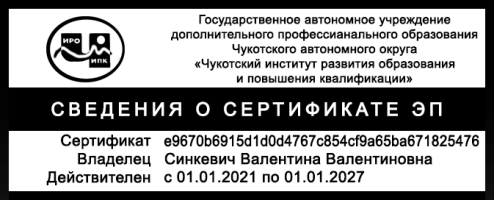 ТрудоваяФункцияТрудовоедействиеЗнатьУметьОрганизационно-педагогическое обеспечение проектирования и реализации программ воспитания (Приказ Минтруда России от 10.01.2017 N 10н "Об утверждении профессионального стандарта "Специалист в области воспитания")Организационно- педагогическое обеспечение воспитательной деятельности педагогов Особенности обучающихся, проявляющих деструктивное поведение. Формы и методы работы с родителями (законными представителями) и с семьями группы социального риска. Алгоритмы действий при выявлении фактов деструктивного поведения. Основы организации профилактики деструктивного поведения подростков и молодежи.Учитывать особенности социализации современных детей и молодежи при проектировании воспитательной работы. Осуществлять сбор и анализ информации о деструктивных проявлениях в подростково-молодежной среде. Анализировать деструктивные проявления в образовательных организациях и резонансные случаи. Применять социально- педагогические и психолого-педагогические технологии профилактики девиантного поведения обучающихся, диагностику видов деструктивного поведения на основе их маркеров. Оценивать эффективность профилактической работы в образовательной организации.Развивающая деятельность. Профессиональный стандарт "Педагог"Освоение и применение психолого- педагогических технологий (в том числе инклюзивных), необходимых для адресной работы с различнымиконтингентамиучащихся: одаренныедети, социальноуязвимые дети, дети,попавшие в трудныежизненные ситуации,дети-мигранты, дети-сироты, дети с особымиобразовательнымипотребностями(аутисты, дети ссиндромом дефицитавнимания игиперактивностью идр.), дети сограниченнымивозможностямиздоровья, дети сдевиациямиповедения, дети сзависимостьюОсобенности социально-инклюзивного подхода в работе с несовершеннолетними иностранными гражданами: дополнительные образовательные потребности несовершеннолетних иностранныхграждан, основные приемы итехнологии психолого-педагогическогосопровожденияобучающихся–несовершеннолетнихиностранных граждан в области языка,учебного материала, психологическогоблагополучия, социальных навыков икультурных нормПроектировать стратегию психолого- педагогического сопровождения несовершеннолетнего иностранного обучающегося с учетом особых (дополнительных) образовательных потребностей№ п/пНазвание модулей (разделов) и темВсего часов Виды учебных занятий, учебных работВиды учебных занятий, учебных работФормы контроляТрудоемкость для ППС№ п/пНазвание модулей (разделов) и темВсего часов Лекции Самостоятельная работа, часФормы контроляТрудоемкость для ППСВходная диагностикаТестирование 1.Основы государственной политики в области образования и воспитанияОсновы государственной политики в области образования и воспитанияОсновы государственной политики в области образования и воспитанияОсновы государственной политики в области образования и воспитанияОсновы государственной политики в области образования и воспитанияОсновы государственной политики в области образования и воспитания1.1.Модуль 1. «Государственная политика в сфере воспитания»44Тестирование1.1.1.Основы государственной политики в сфере воспитания. Базовые ценности российского общества111.1.2Программирование воспитания в образовательных организациях111.1.3Кадровое обеспечение воспитательной работы111.1.4Взаимодействие с родителями в образовательных организациях111.2.Модуль 2. «Методическое обеспечение школьного и муниципального этапов Всероссийской олимпиады школьников»44Тестирование1.2.1Методическое обеспечение школьного и муниципального этапов Всероссийской олимпиады школьников441.3.Модуль 3. «Механизмы и технологии организации волонтерской деятельности в образовательной организации»44Тестирование1.3.1Юридические аспекты работы с детьми111.3.2Психолого-педагогические основы организации добровольческой деятельности среди школьников111.3.3.Методика организации коллективного творческого дела111.3.4.Модель компетенций волонтера111.4.Модуль 4.  «Новые цифровые технологии и их применение к образовательному процессу»44Тестирование1.4.1Перспективные технологии в образовании111.4.2Особенности современных образовательных технологий в цифровой образовательной среде221.4.3Возможности цифровых образовательных платформ для организации учебного процесса и оценивания учебных достижений обучающихся112. Профессиональный блокПрофессиональный блокПрофессиональный блокПрофессиональный блокПрофессиональный блокПрофессиональный блок2.1.Модуль 5. Нормативно-правовые и научные основания воспитательнойработы образовательных организаций14Тест2.1.1.Нормативно-правовое регулирование сферы воспитания и профилактическойработы с обучающимися42.1.2.Учет особенностей социализации современных детей и молодежи при проектировании воспитательнойработы22.1.3Современные научные разработки в сфере воспитания практическая работа42.1.4Актуальные направлениявоспитательной работыобразовательной организации42.2Модуль 6. Профилактикадеструктивного поведения подросткови обучающейся молодёжи42Самостоятельная работа № 12.2.1Феноменология деструктивногоповедения42.2.2Отечественные и зарубежные подходы к профилактике деструктивного поведения42.2.3Межведомственное взаимодействие органов системы профилактики42.2.4Структурно-функциональное описание системы профилактики деструктивногоповедения подростков и молодежи в условиях образовательной организации42.2.5Педагогическая диагностика видов деструктивного поведения на основеих маркеров6Самостоятельная работа № 22.3Психодиагностика обучающихся«группы риска» деструктивногоповедения62.3.1Групповая и индивидуальная работа с обучающимися «группы риска», социальная реабилитация обучающихся, имевших проявления девиантного поведения42.3.2Формы и методы работы с родителями (законными представителями) и с семьями группы социального риска22.3.3Мониторинг деятельностисубъектов воспитательной работы вобразовательном пространстверегионов РФ83.Итоговая аттестацияПрактическая итоговая аттестационная работа1 об-ся x 0,75 ак.ч.Итого:Итого:72